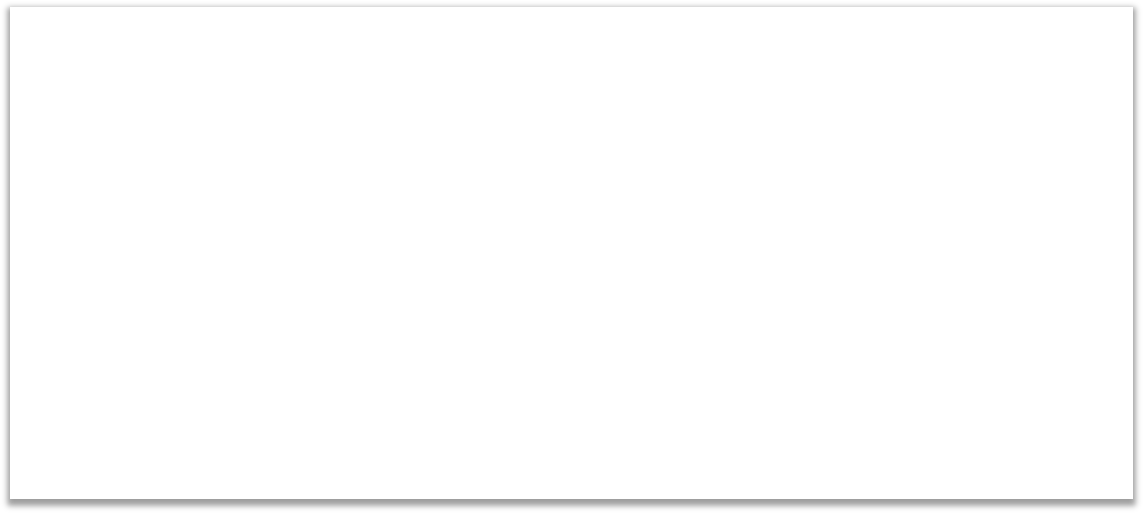 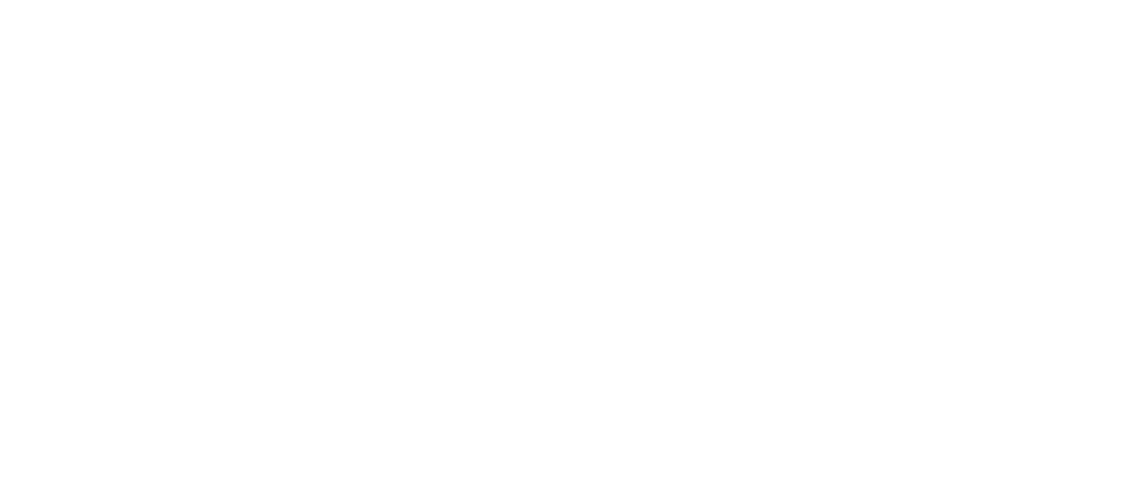 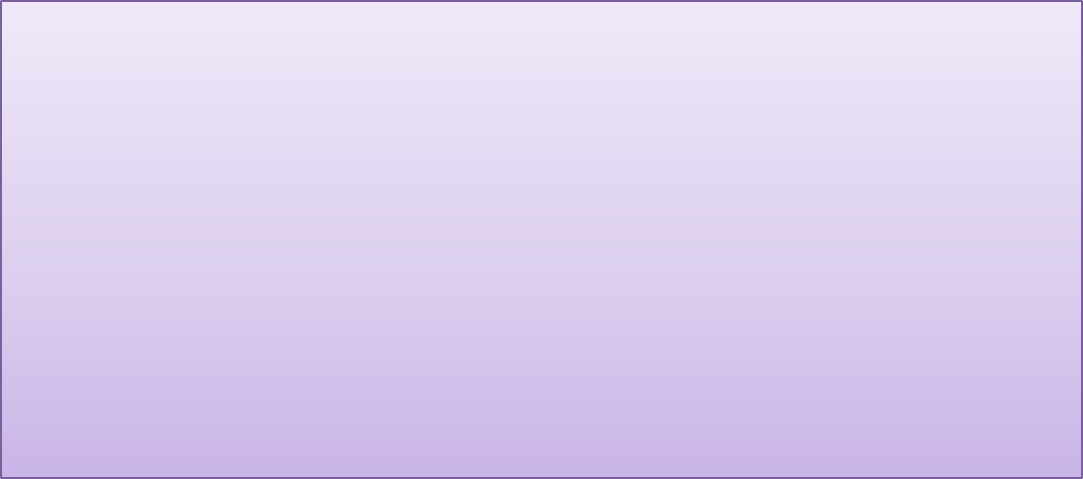 IntroductionL'homme consomme des aliments de nature différente, ces aliments passe par le tube digestif et subissent des transformations (digestion) pour former des particules fines (nutriments) qui passent dans le sang pour être enfin utilisés par nos organes.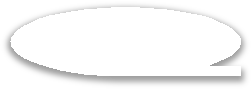 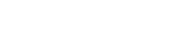 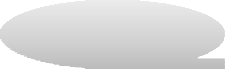 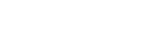 …………………………………………………………………………….?…………………………………………………………………………………………. ?………………………………………………………………………………….. ?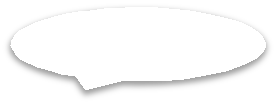 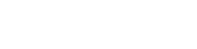 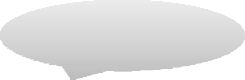 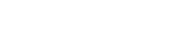 ....................................................................................................................................Hypothèses……………………………………………………………………………………………...............................................................................................................................................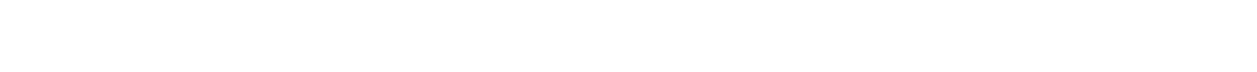  De mise en évidences la composition des aliments :Expériences : Les  identifier compositions de certains aliments :Pour détecter les constituants des aliments, nous utilisons des échantillons d’aliments avec une gamme de réactifs (détecteur). Le tableau suivant montre les aliments simples avec le réactif approprié :En se basant sur les données tableau :Réaliser les expériences, présenter les résultats et conclure.Déduire la notion d’aliments simples et d’aliments composés :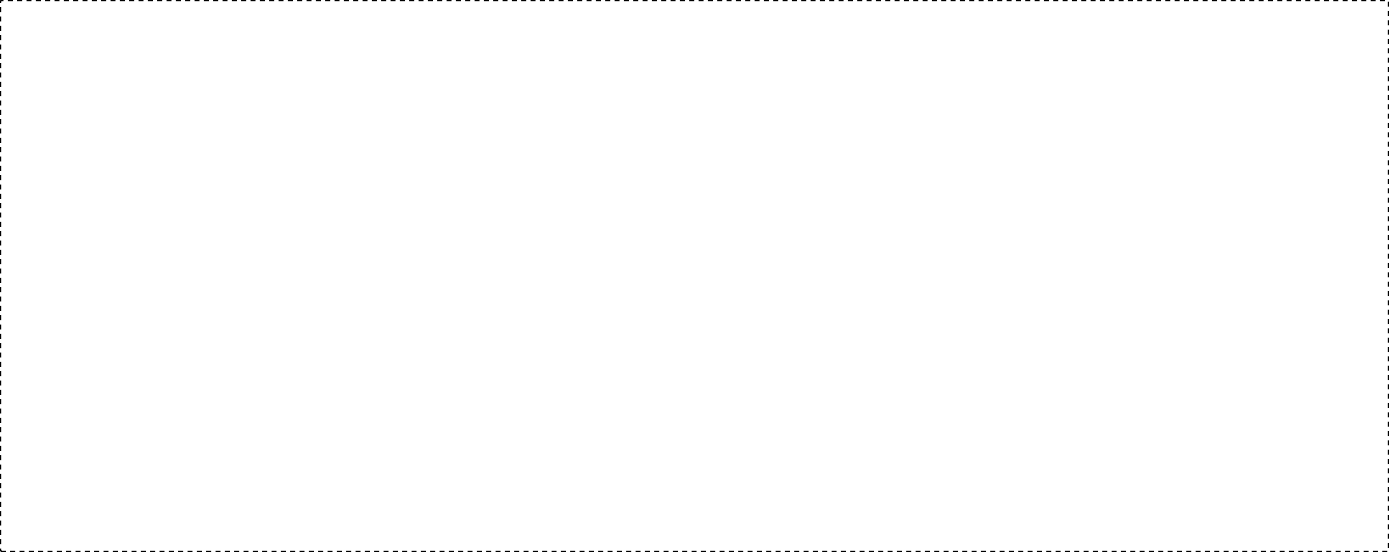 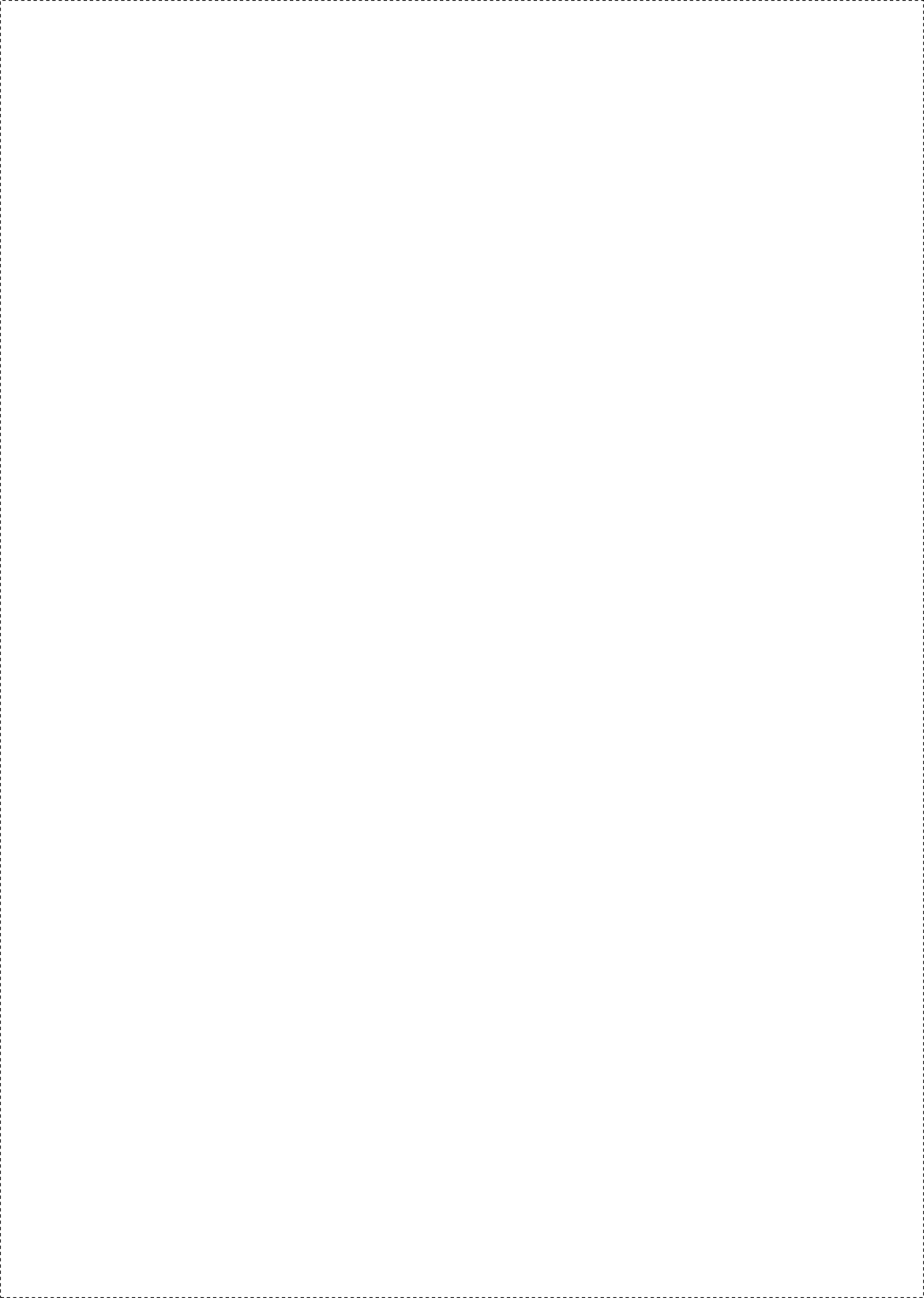 DocumentsDocuments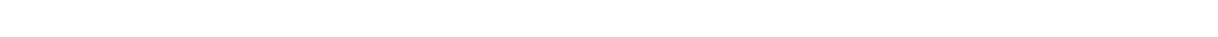 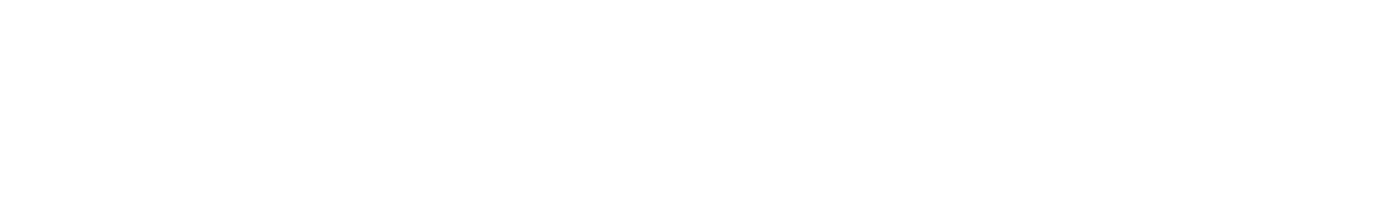 La composition en aliments simples de certains aliments composés :Le document … sur le manuel d’élève page … représente la composition des aliments pour 100g de partie comestible.Question :	Compléter le tableau suivant :Conclusion :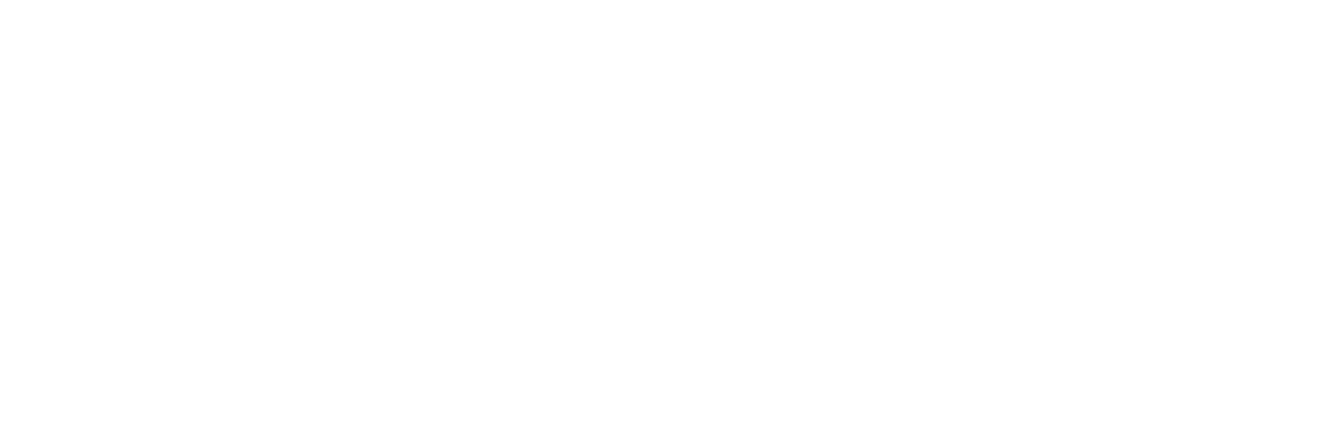 	Le rôle des aliments simples dans la satisfaction des besoins du corps :	Rôle des glucides et des lipides :Données :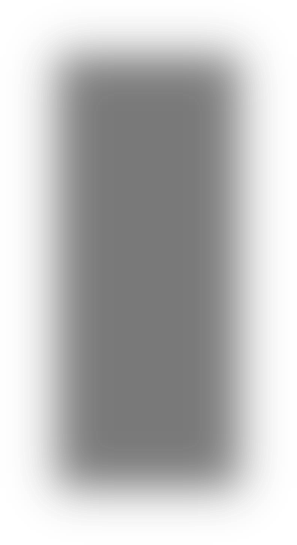 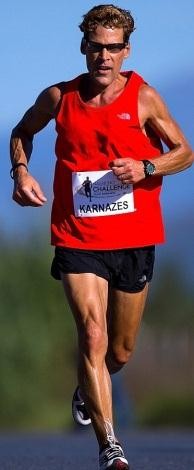 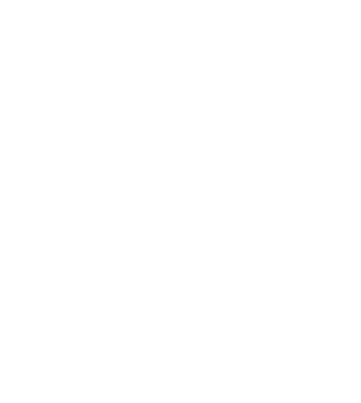 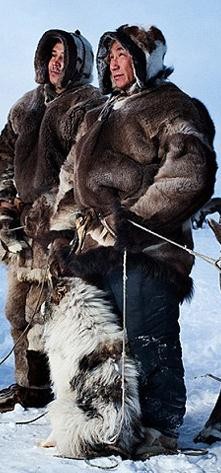 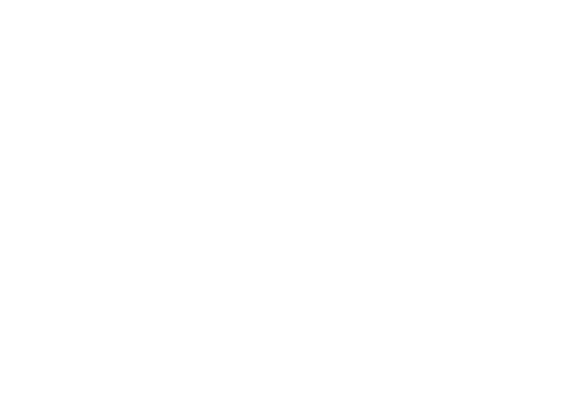 	Après avoir lu les deux textes 1 et 2 :Extrait de texte 1 le rôle des sucres pour le corps humain ?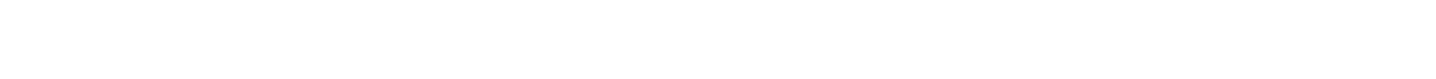 Extrait de texte 2 le rôle des graisses pour le corps humain ?Le rôle des protides et aliments minéraux :Donnés : Le tableau suivant indique le temps nécessaire au corps pour doubler sa masse dès la naissance en jours, chez certains mammifères, selon la composition du lait maternel en protides et sels minéraux.Questions :Analyse les données de tableau :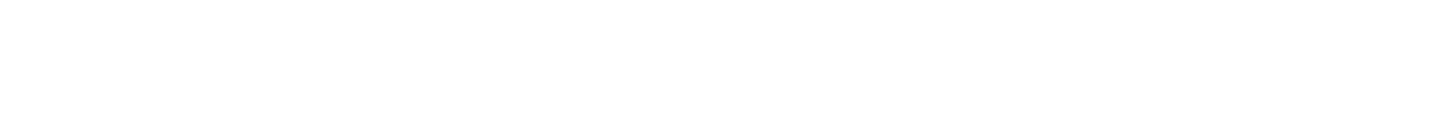 Conclu le rôle des protides et sels minéraux :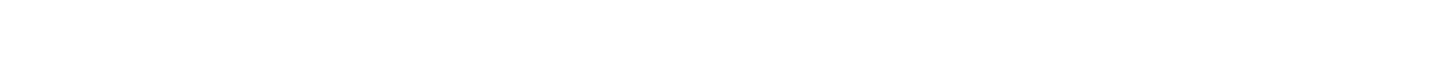 Rôle de vitamines et sels minéraux :Données :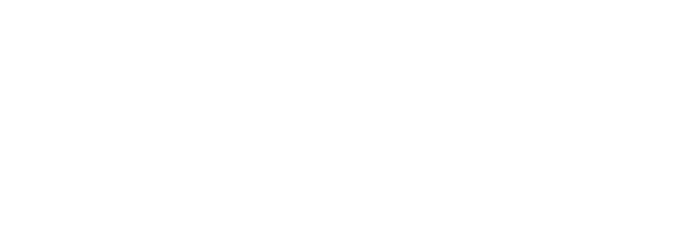 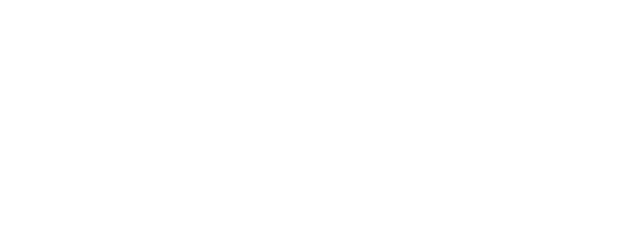 	Après avoir lu les deux textes 1 et 2 :Question : Quel est le rôle des vitamines et sels minéraux pour le corps humain :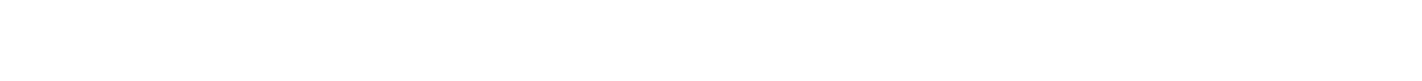 Les principaux groupes d’aliments :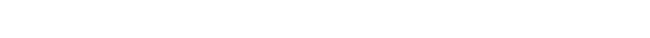 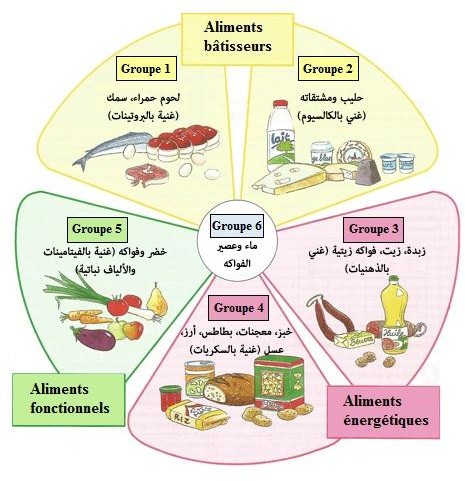 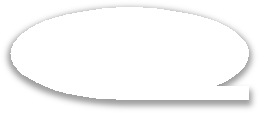 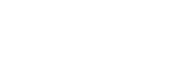 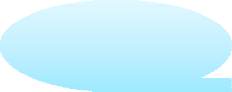 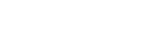 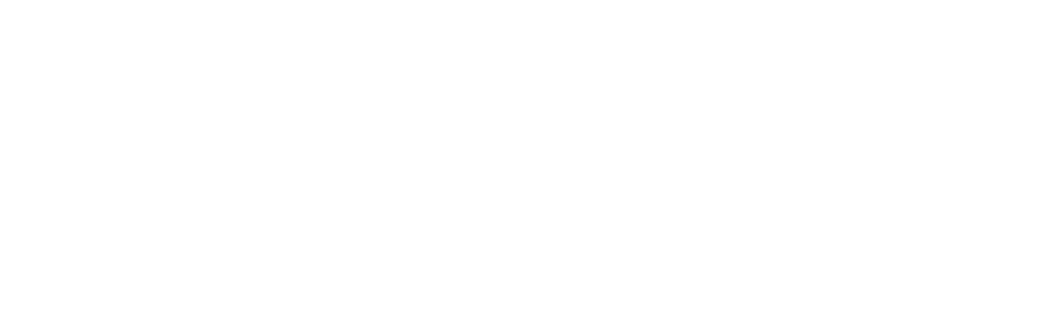 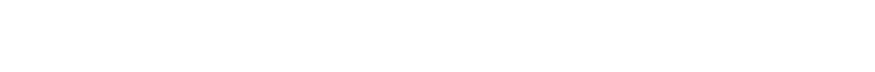 ……….………………………….……………………….………………………….………………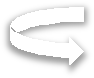 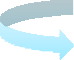 ……….………………………….……………………….………………………….……………………….………………………….……………………….………………………….……………………….…………… ?Hypothèse : …………………………………………………………………………..............................................................................Les transformations des aliments niveau du tube digestif : 1- L’organisation de l’appareil digestif chez l’homme :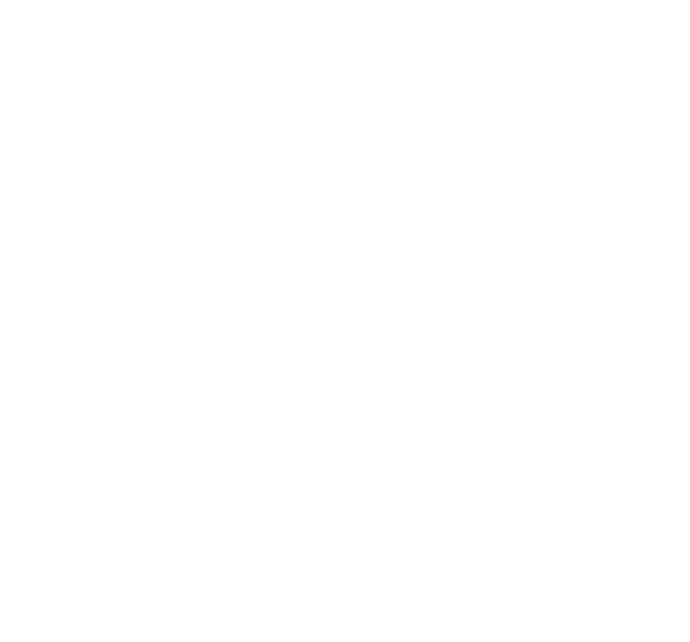 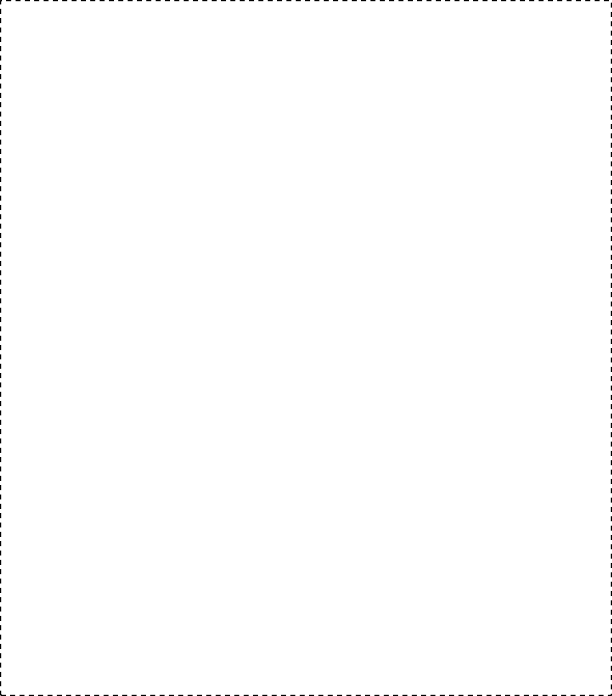 Les transformations au niveau de la bouche :La digestion mécanique au niveau de la bouche :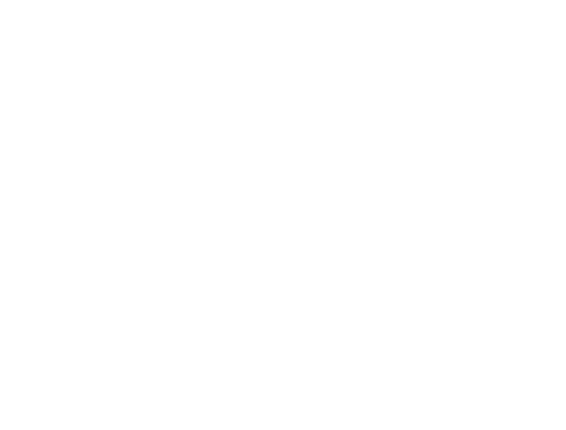 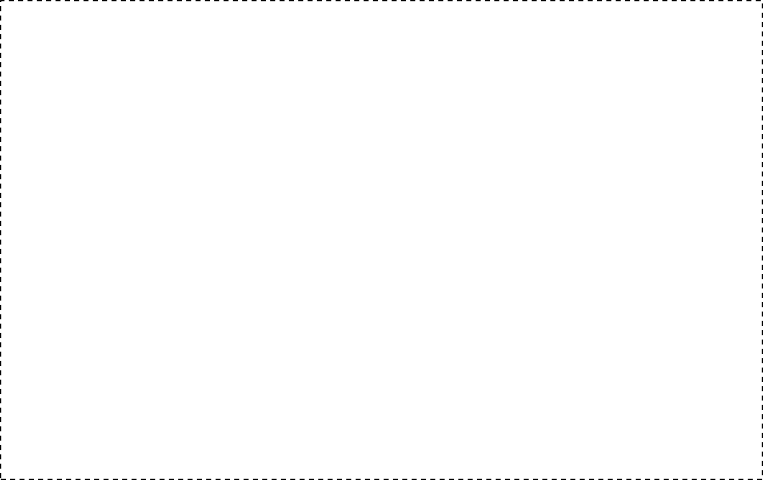 La digestion chimique au niveau de la bouche :Observation : Après quelques minutes de mastication, le pain prend un goût légèrement sucré.Question	?Hypothèse : …....................................................................................................................................………………………………………………………………………………………………………..Pour vérifier cette hypothèse, on compare les constituants du pain avant et après mastication (voirLe tableau ci – dessous)Question : comparer les constituants du pain avant et après la mastication :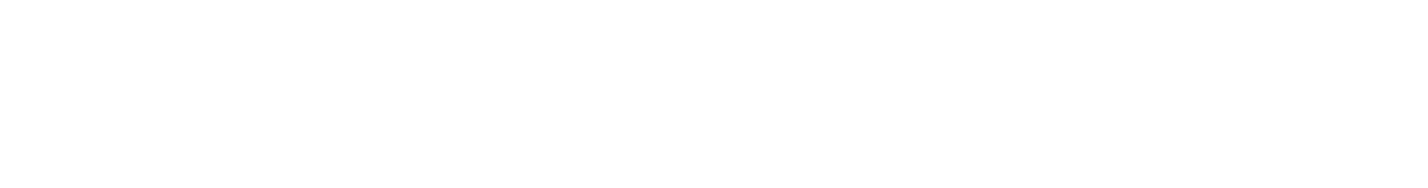 Expérience :	Pour vérifier l'action de salive sur l'amidon, on réalise l'expérience suivante: (digestion in vitro de l’amidon par la salive).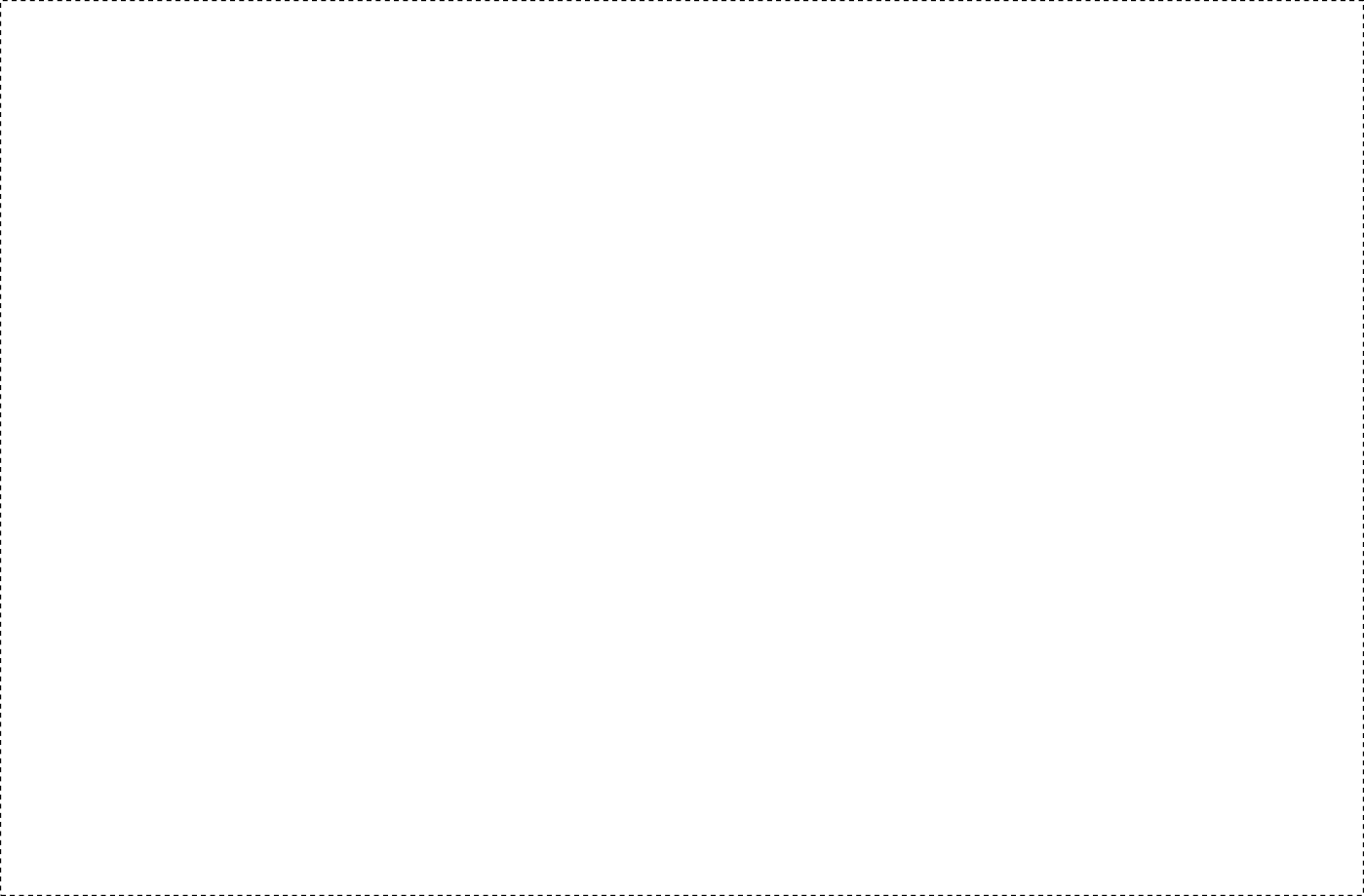 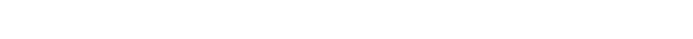 Questions :Comparer les résultats obtenus ?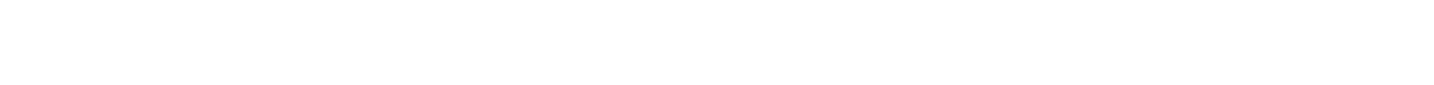 Expliqué les résultats obtenu et a conclu le rôle de la salive :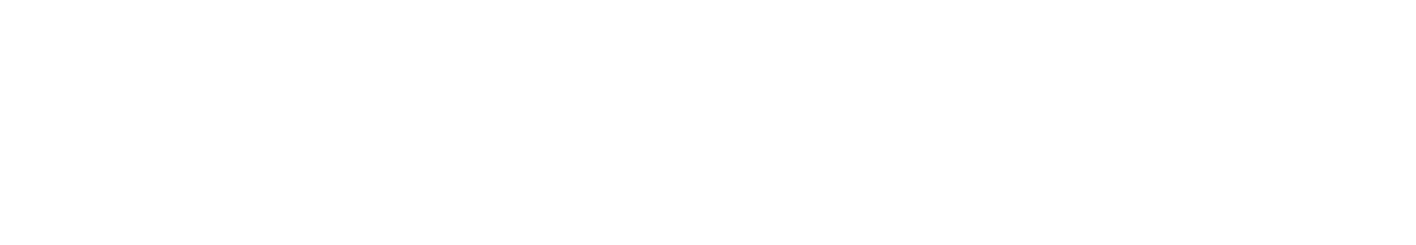 Les transformations au niveau de l’estomac :La digestion mécanique au niveau de l’estomac :Données :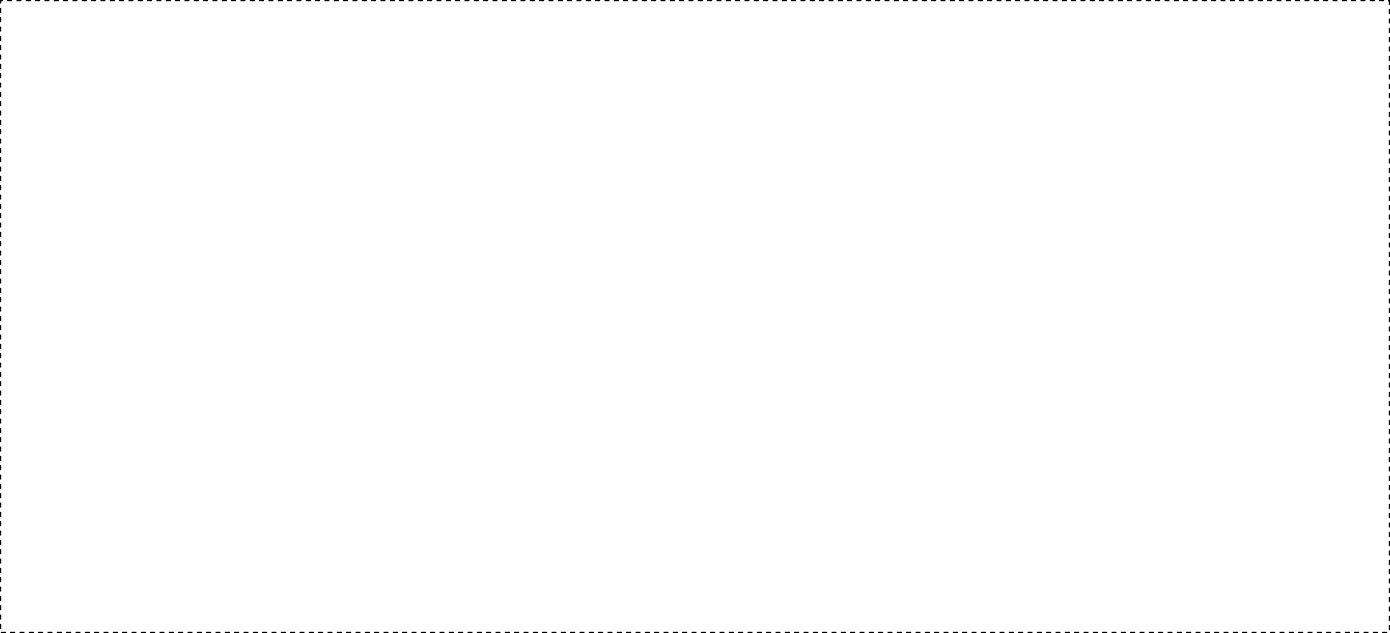 Question : Quel est le rôle des contractions au niveau de l’estomac ?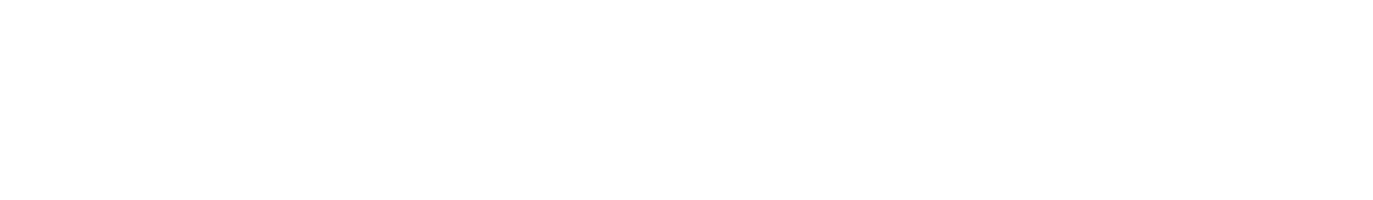 La digestion chimique dans l’estomac :Données : Expérience de William Beaumont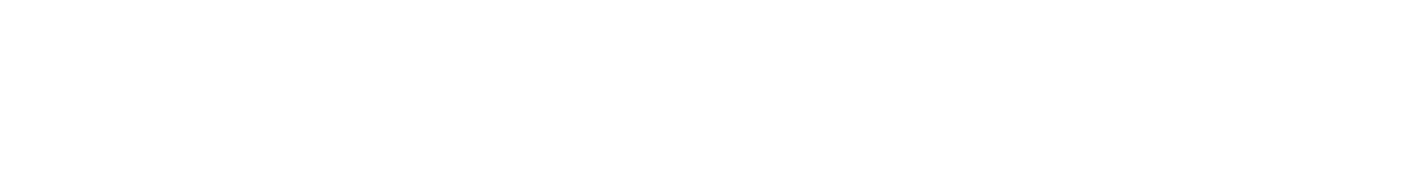 Données : Pour connaitre le rôle de suc gastrique et identifier les éléments que est digéré, nous proposons les résultats d’une analyse de bol alimentaire avant son arrivé et après son passage de l’estomac.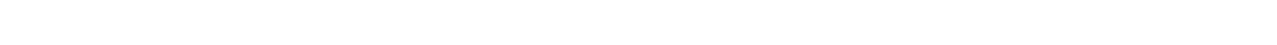 Question : Comparer les constitutions de bol alimentaire avant son arrivé et après son passage de l’estomac.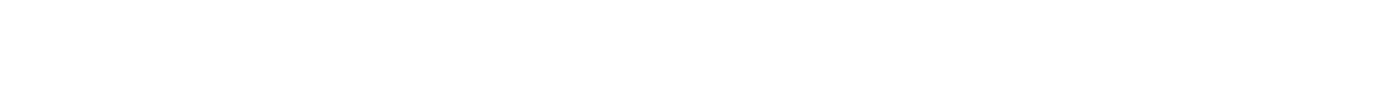 Quel est le rôle de suc gastrique au niveau de l’estomac :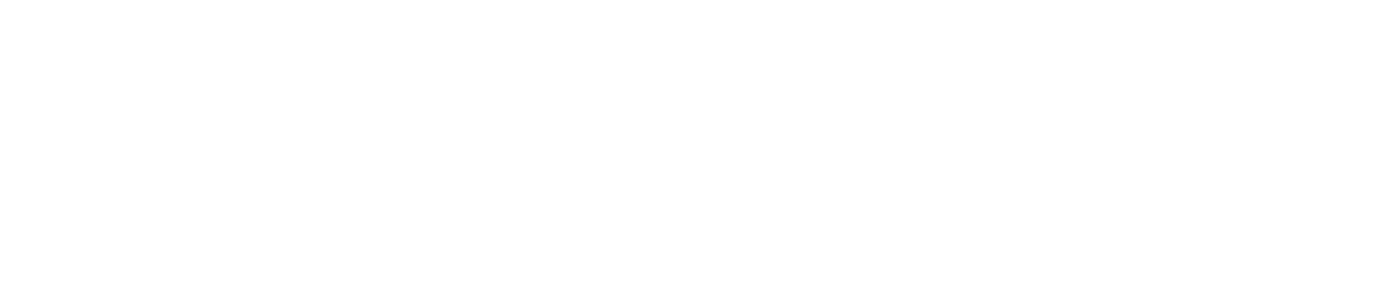 Les transformations au niveau de l’intestin grêle :La digestion mécanique au niveau de l’intestin grêle :Données :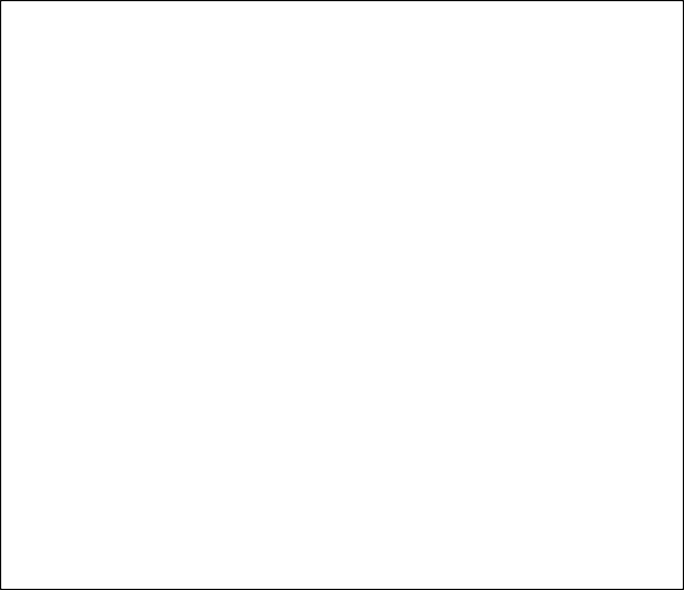 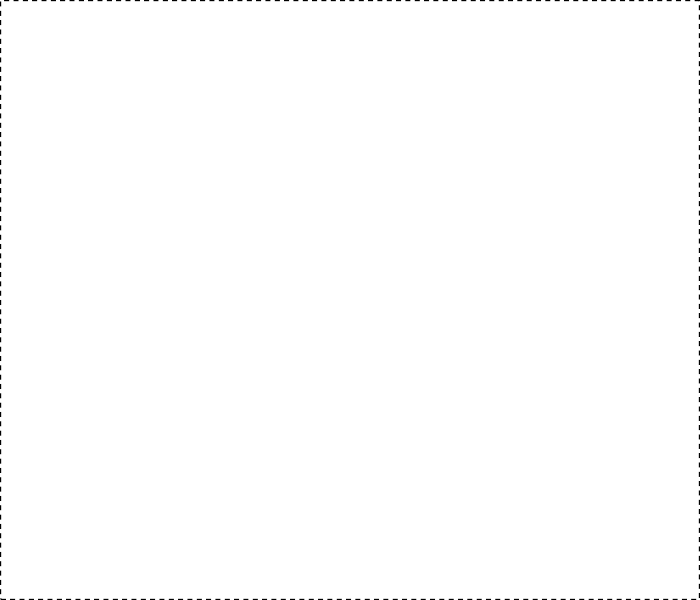 Question : Quel est le rôle des contractions au niveau de paroi de l’intestin ?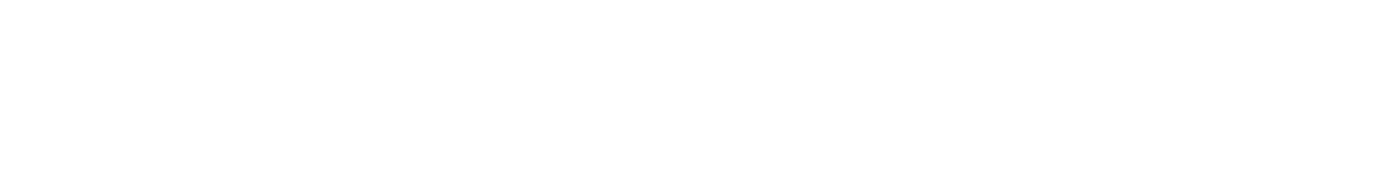 La digestion chimique au niveau de l’intestin grêle :Pour connaitre les transformations au niveau de l’intestin grêle, nous proposons les résultats d’une analyse des contenus de l’intestin grêle 18 heures après avoir pris un repas.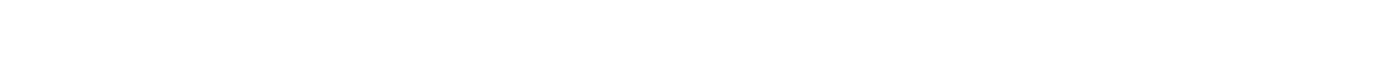 Question : Analyse les données de tableau :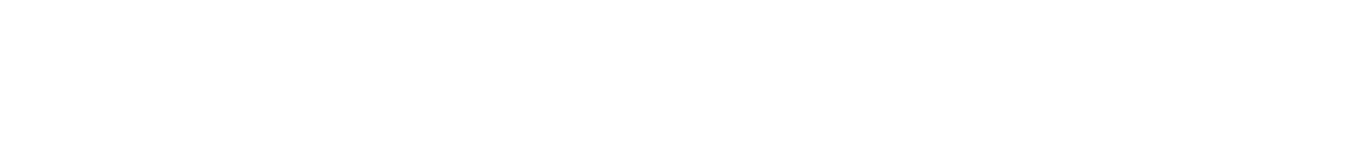 Déduire les produits de la digestion au niveau de l’intestin :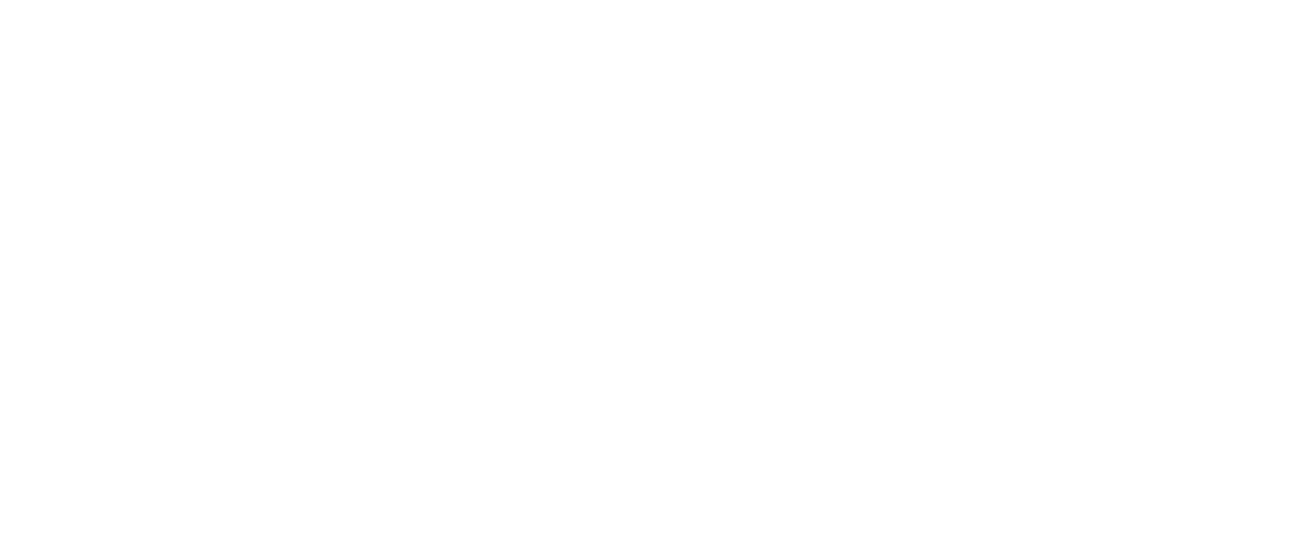 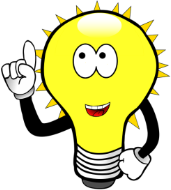 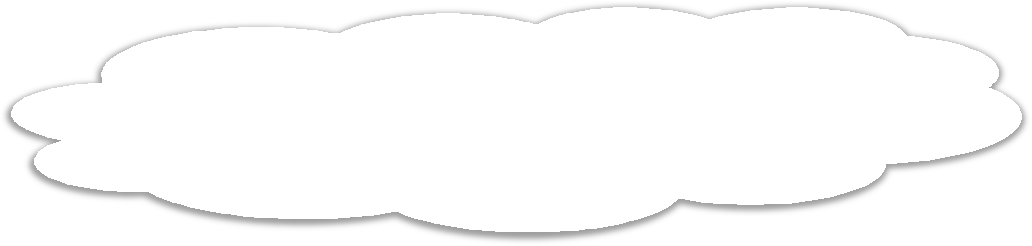 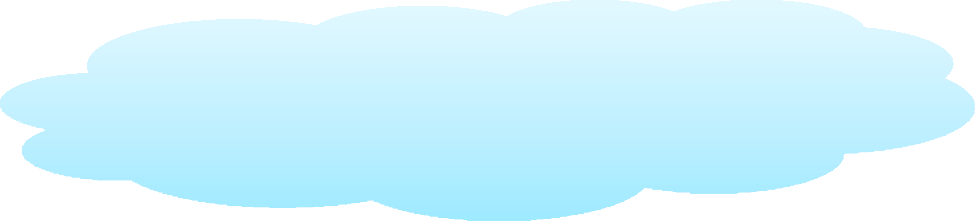 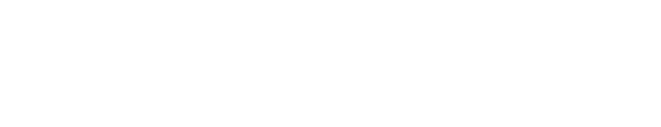 Conclusion :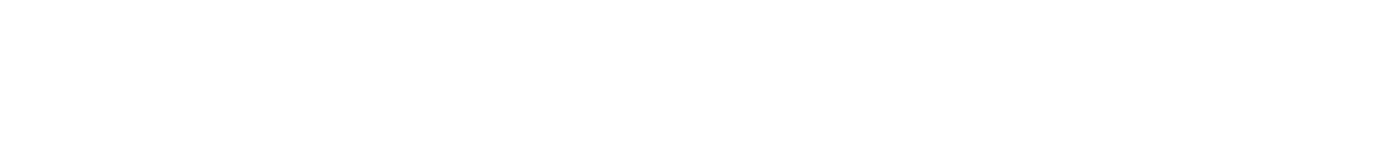 La simplification moléculaire :La simplification moléculaire d’Amidon : Expérience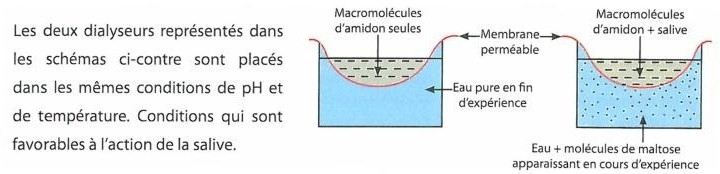 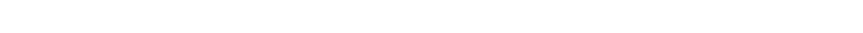 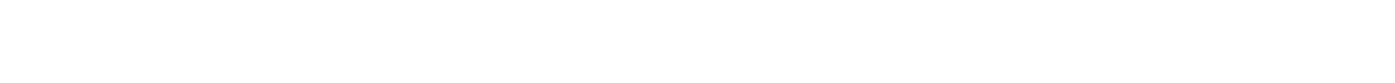 Question : Expliquez les résultats expérimentaux.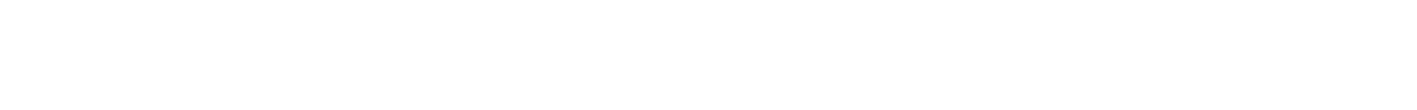 -	Conclu l’action des enzymes sur les aliments :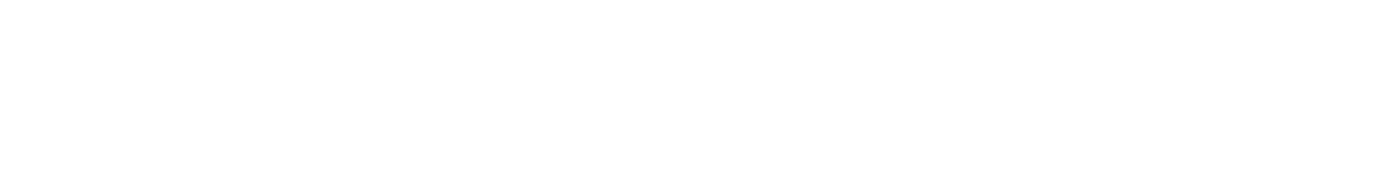 Extraire le concept de l’enzyme et nutriments :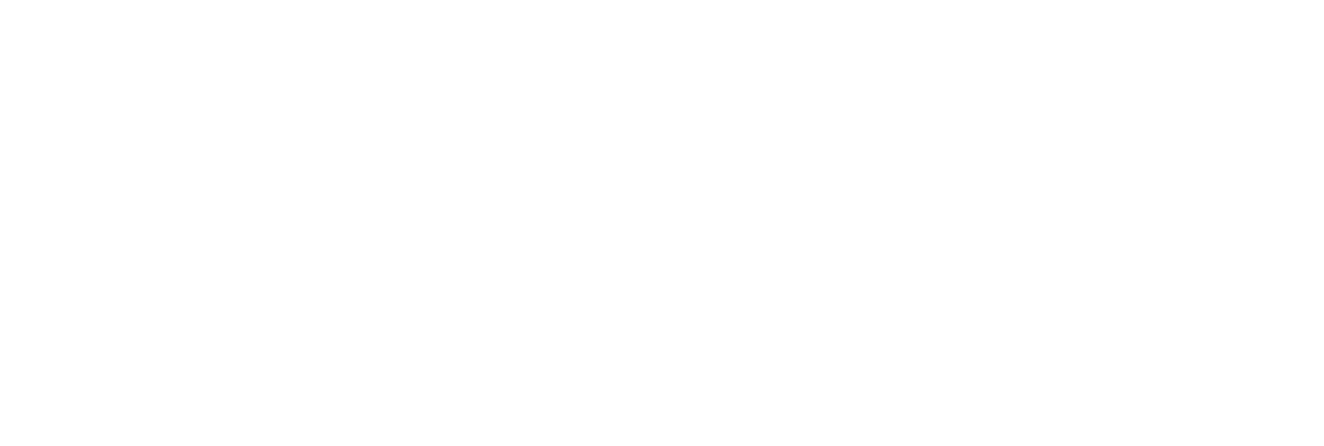 Le tableau suivant représente les différentes enzymes sécrétées par tube digestif :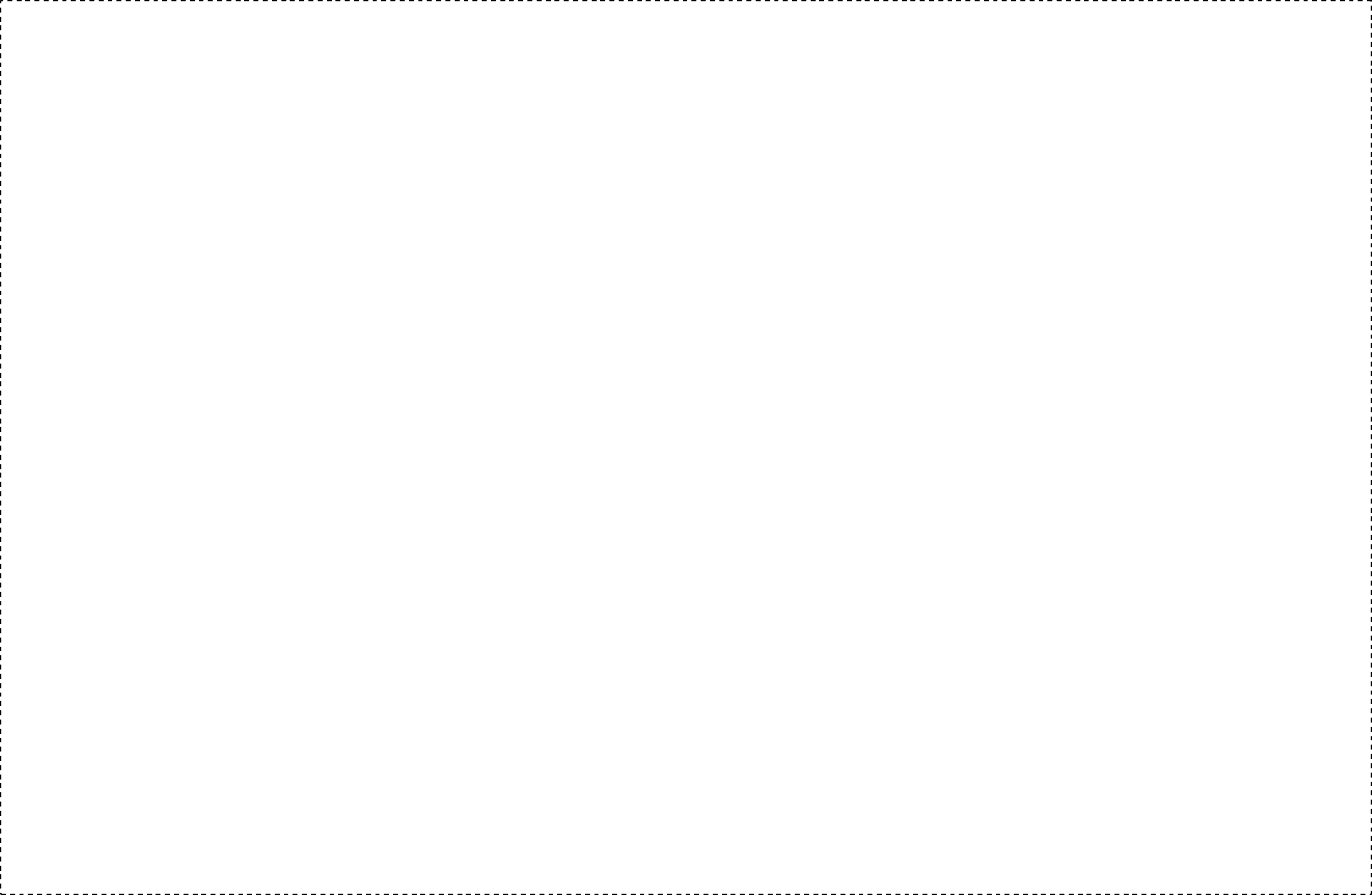 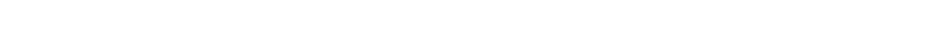 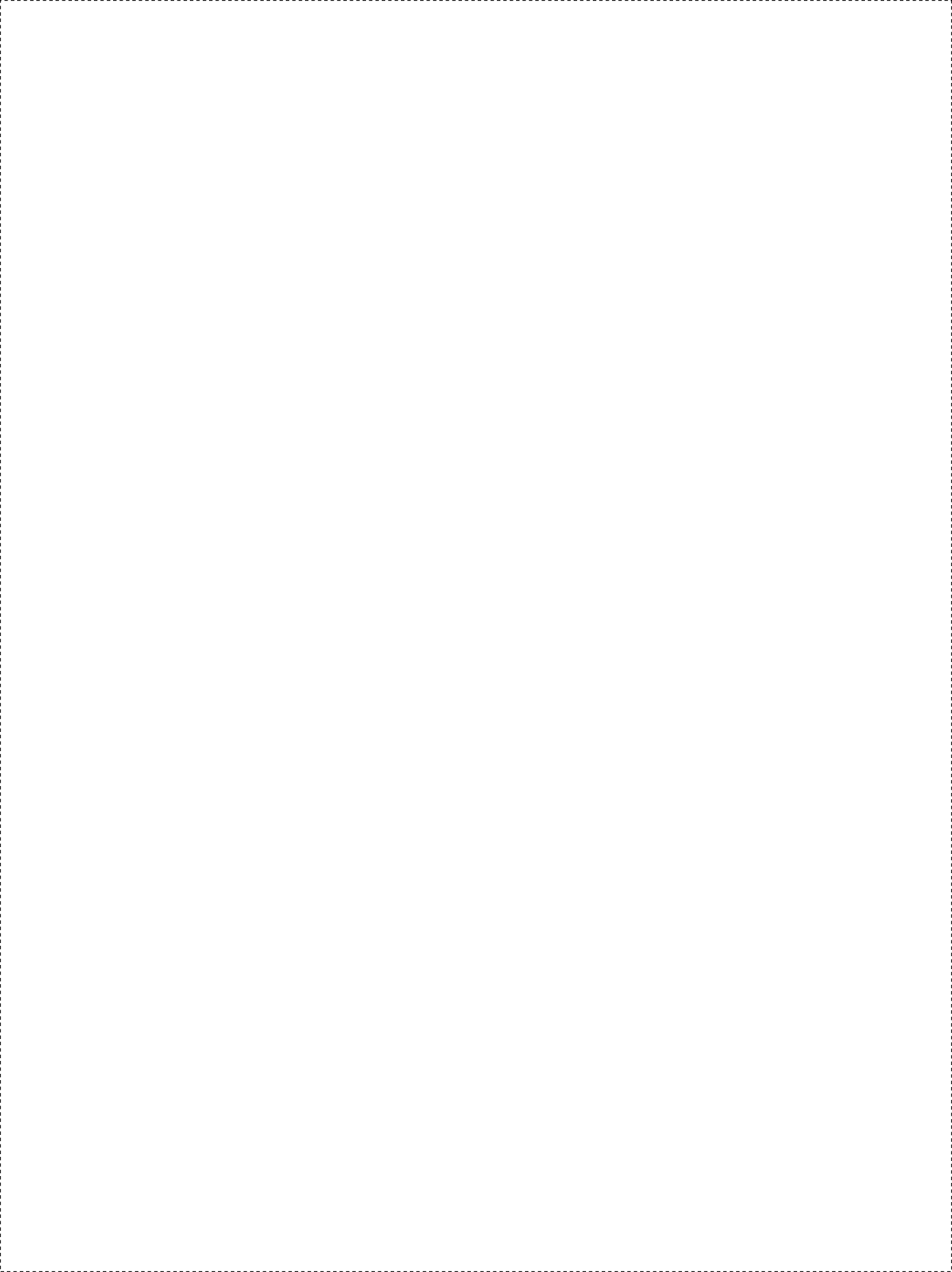 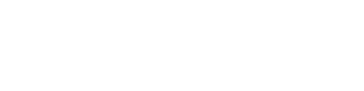 DOCUMENTS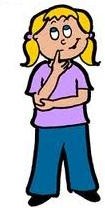 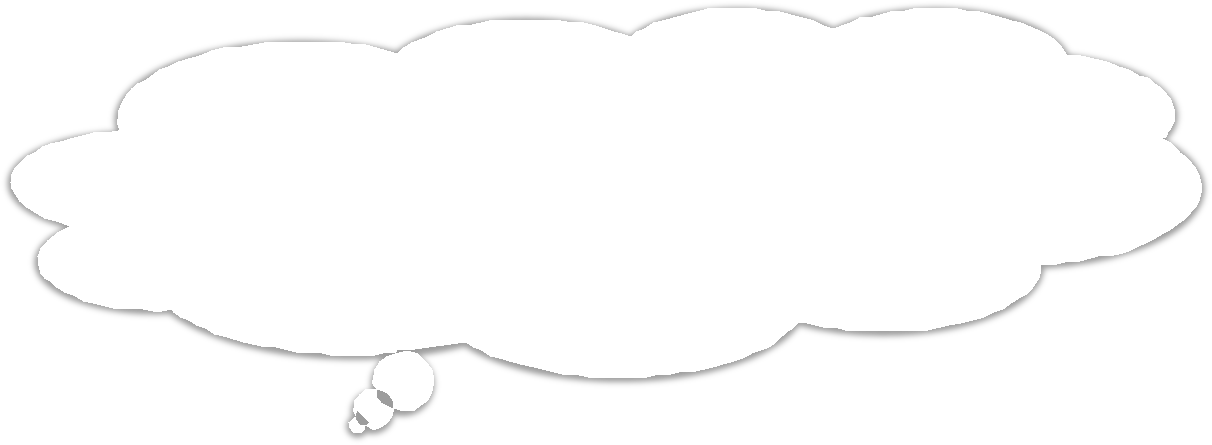 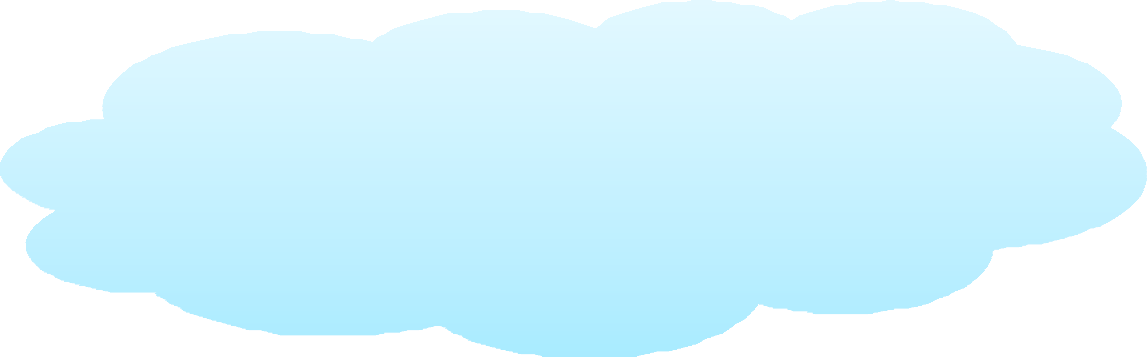 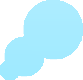 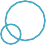 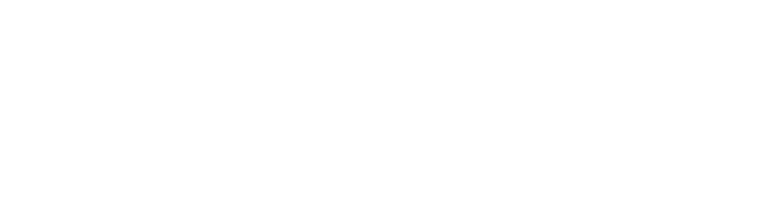 I-	Le devenir des nutriments au niveau du tube digestif :Les nutriments au niveau du l’intestin grêle :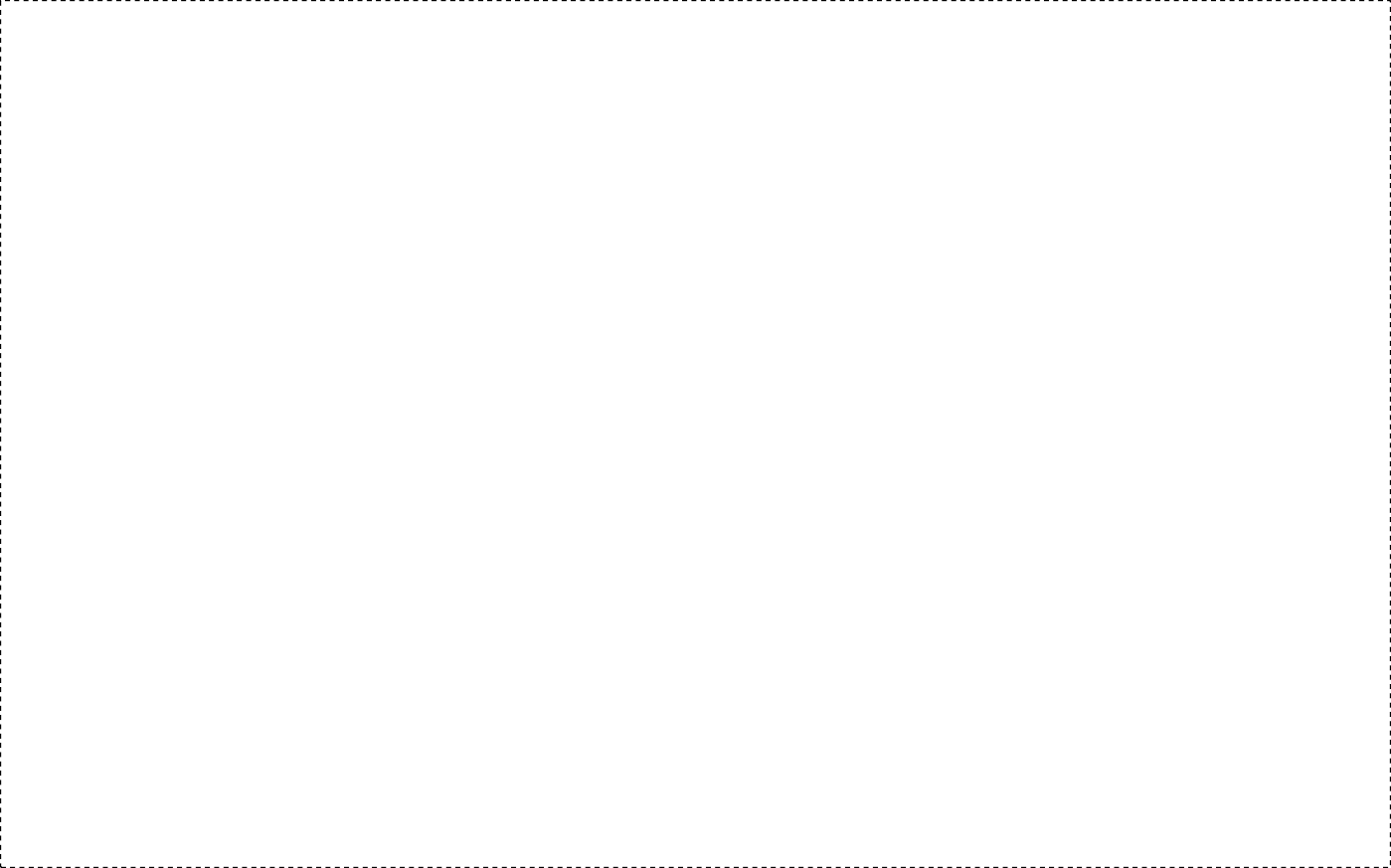 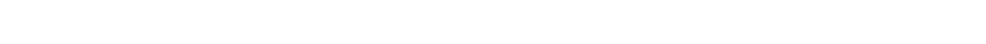 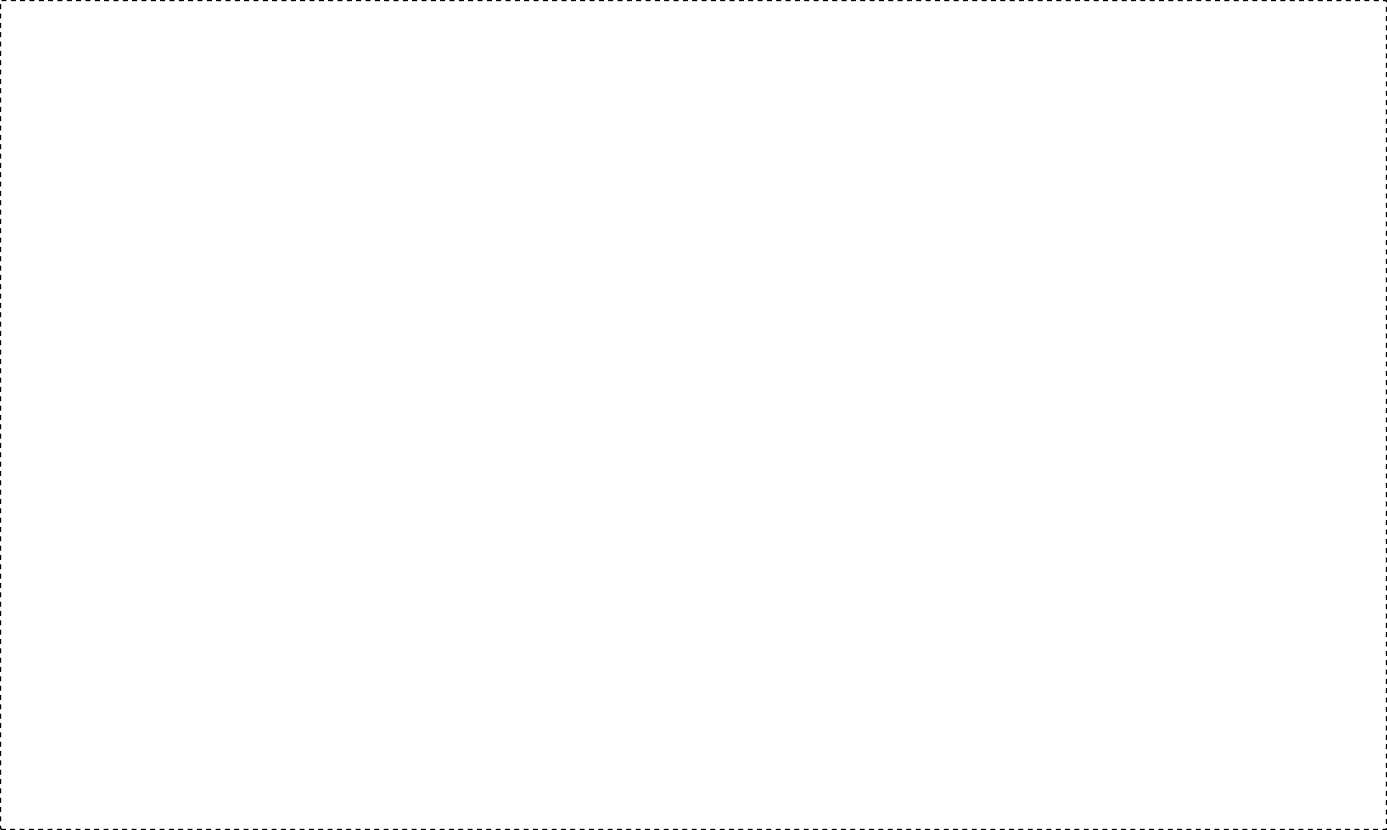 Questions : Décrivez l’évolution de la quantité des nutriments dans le tube digestif. Expliquez cette évolution: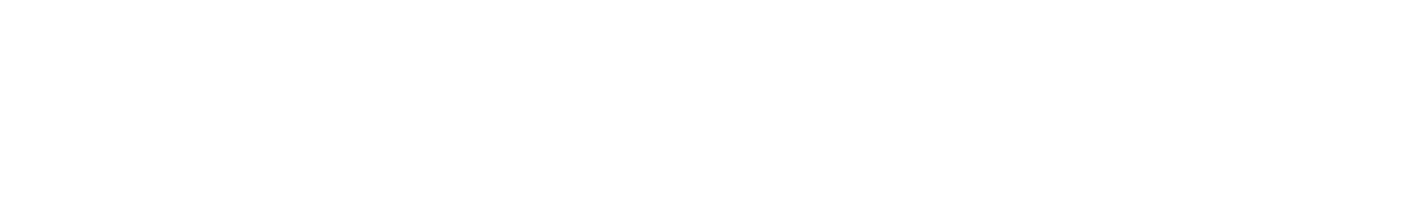 Comparer la concentration des nutriments dans le sang qui quittant l’intestin grêle avant et après le repas :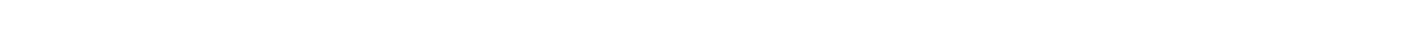 Expliquez les résultats obtenus en déterminant le phénomène qui se produit au niveau de l’intestin grêle: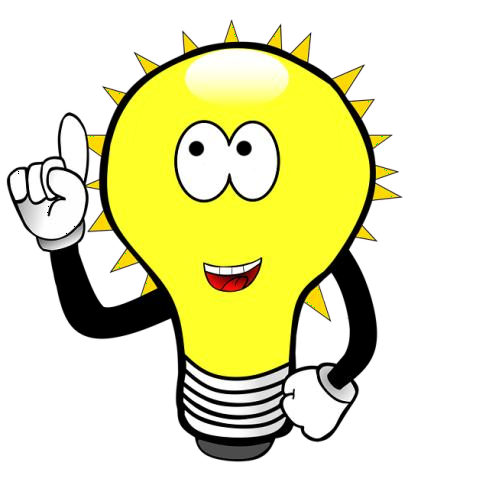 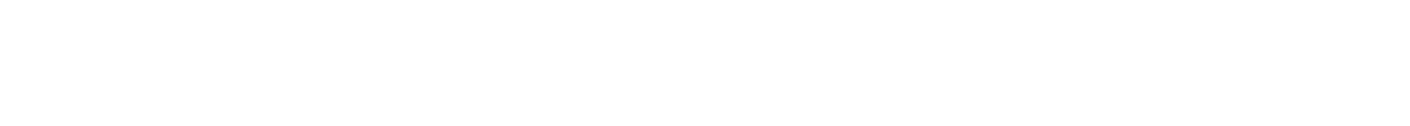 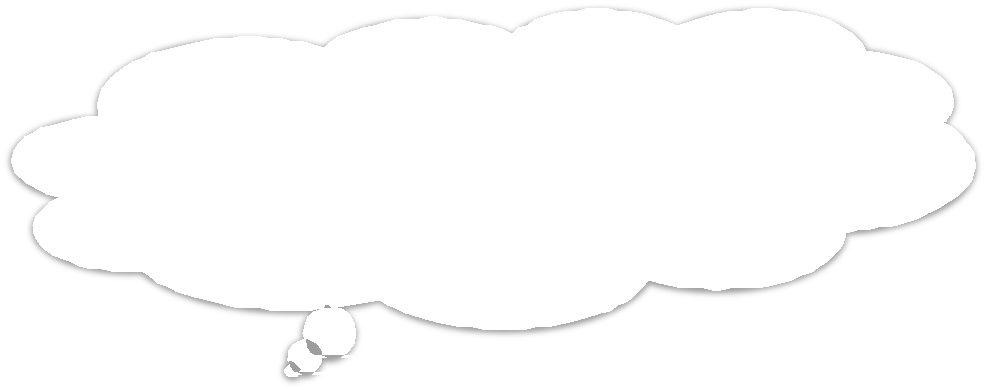 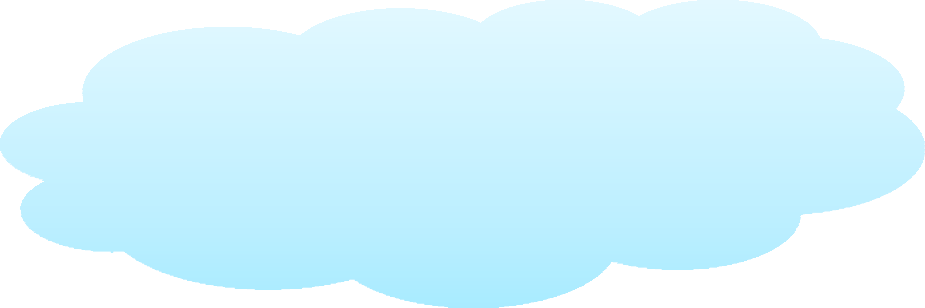 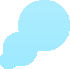 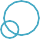 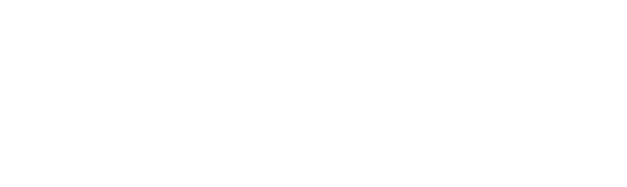 Les caractéristiques de l’intestin grêle :Données :Documents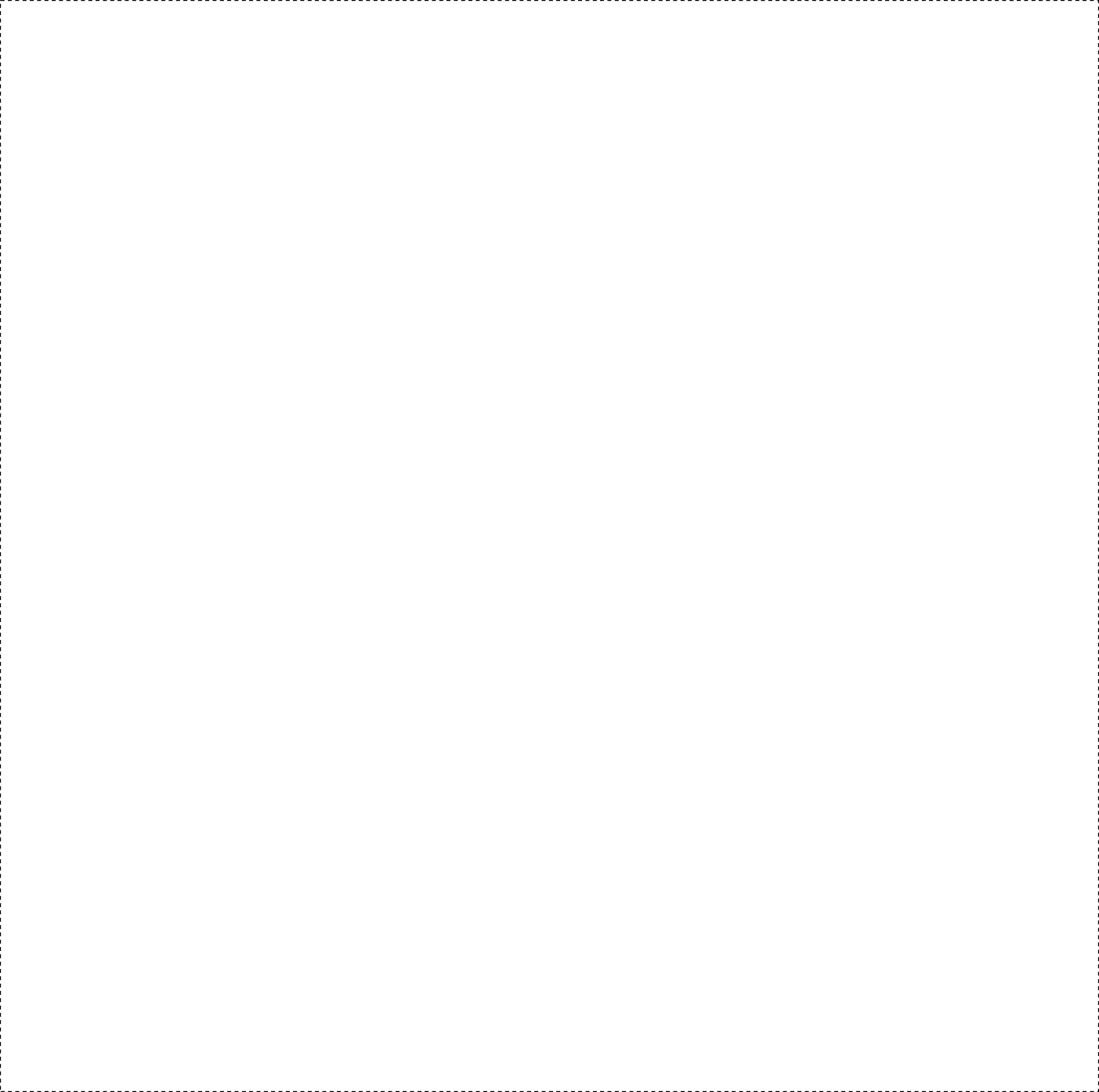 Documents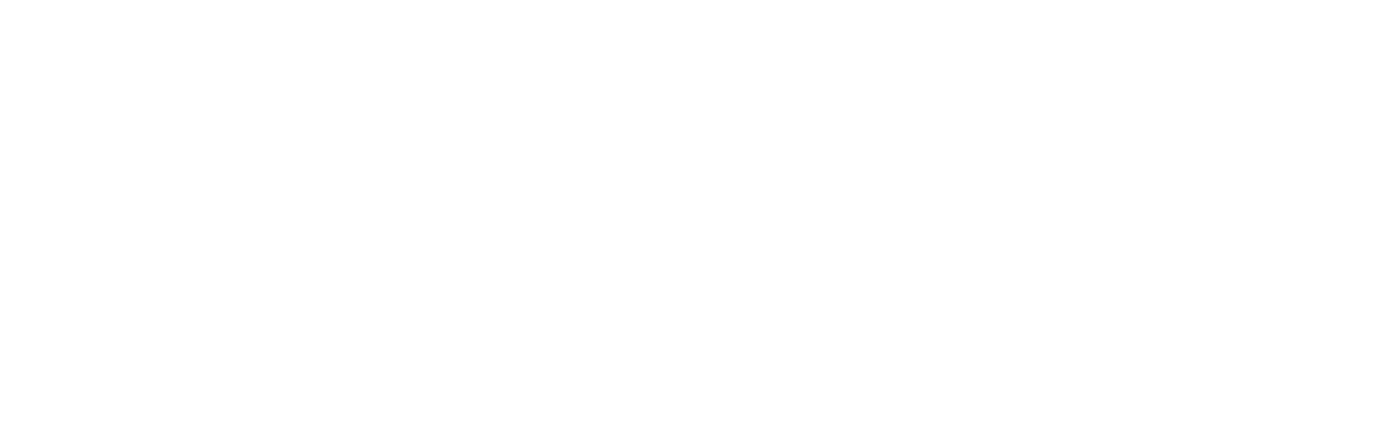 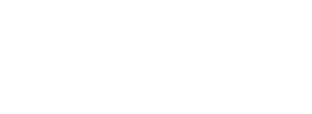 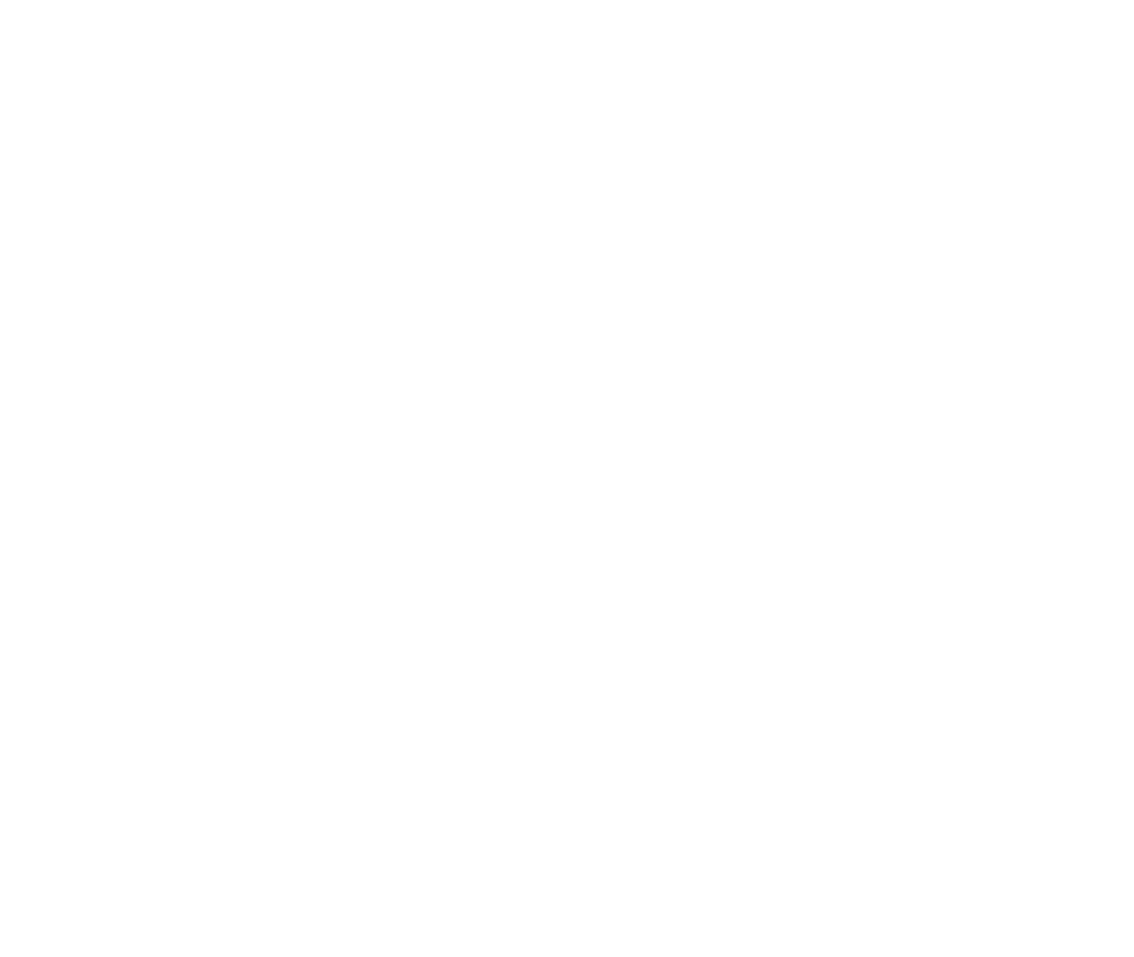 AlimentsAlimentsDétecteurRésultatEauEauChauffagesVapeur d’eauSels minérauxSels de chlorureNitrate d’argentPrécipité blanc noircit a la lumièreSels minérauxSels de calciumOxalate d’ammoniumPrécipité blancGlucidesSucres complexes (amidon)Eau iodéebleu violacé ou bleu noirGlucidesSucres simplesLiqueur de Fehling + chauffagePrécipitation rouge briqueLipidesLipidesOn frotte aliment sur un papierUne tache translucide reste sur le papierProtidesProtidesAcide nitriqueCouleur jauneLes alimentssimplesGlucidesLipidesProtidesCalciumVitaminesExemples…………………………………..………………..……………………………………..…………………..………………….…………………..………………….………………….……………………………………………………….………………….…………………..…………………..…………………..………………….…………………..………………….………………….………………………………….……………………………….…………………..…………………..………………….…………………..………………….………………….…………………………………………….………………………………..…………………..………………….…………………..………………….………………….…………………d’alimentscomposés riche en :…………………...................................…………………..………………..………………..……………………………………..…………………..………………….…………………..………………….………………….……………………………………………………….………………….…………………..…………………..…………………..………………….…………………..………………….………………….………………………………….……………………………….…………………..…………………..………………….…………………..………………….………………….…………………………………………….………………………………..…………………..………………….…………………..………………….………………….……………………………………..………………..………………..……………………………………..…………………..………………….…………………..………………….………………….……………………………………………………….………………….…………………..…………………..…………………..………………….…………………..………………….………………….………………………………….……………………………….…………………..…………………..………………….…………………..………………….………………….…………………………………………….………………………………..…………………..………………….…………………..………………….………………….…………………………………….………………..………………..……………………………………..…………………..………………….…………………..………………….………………….……………………………………………………….………………….…………………..…………………..…………………..………………….…………………..………………….………………….………………………………….……………………………….…………………..…………………..………………….…………………..………………….………………….…………………………………………….………………………………..…………………..………………….…………………..………………….………………….……………………………………..………………..………………..……………………………………..…………………..………………….…………………..………………….………………….……………………………………………………….………………….…………………..…………………..…………………..………………….…………………..………………….………………….………………………………….……………………………….…………………..…………………..………………….…………………..………………….………………….…………………………………………….………………………………..…………………..………………….…………………..………………….………………….…………………………………….………………..………………..……………………………………..…………………..………………….…………………..………………….………………….……………………………………………………….………………….…………………..…………………..…………………..………………….…………………..………………….………………….………………………………….……………………………….…………………..…………………..………………….…………………..………………….………………….…………………………………………….………………………………..…………………..………………….…………………..………………….………………….…………………………………….………………..………………..……………………………………..…………………..………………….…………………..………………….………………….……………………………………………………….………………….…………………..…………………..…………………..………………….…………………..………………….………………….………………………………….……………………………….…………………..…………………..………………….…………………..………………….………………….…………………………………………….………………………………..…………………..………………….…………………..………………….………………….……………………………………………………..………………..……………………………………..…………………..………………….…………………..………………….………………….……………………………………………………….………………….…………………..…………………..…………………..………………….…………………..………………….………………….………………………………….……………………………….…………………..…………………..………………….…………………..………………….………………….…………………………………………….………………………………..…………………..………………….…………………..………………….………………….…………………Compostions de lait maternelCompostions de lait maternella durée pour doubler la masse corporelle enjoursProtidesSels minérauxla durée pour doubler la masse corporelle enjoursالرضيع : Bébé1.60.2180المهر : Poney0.20.460العجل : Veau3.50.747L’agneau : الخروف6.50.810Petit chien : الجرو7.11.38صغير القنية : lapin Petit10.42.56Avant la masticationAprès masticationEau - Sels minéraux - Amidon Protides - Lipides - vitaminesEau - Sels minéraux – Amidon – Maltose - ProtidesLipide – Vitamines - SaliveLes constitutions de bol alimentaireLes constitutions de bol alimentaireAvant son arrivé de l’estomacAprès son passage de l’estomacEauEauSels minérauxSels minérauxAmidonPolypeptidesMaltoseAmidon	MaltoseProtidesProtides	VitamineVitamineLipidesLipides saliveSaliv , Suc gastriqueLes substances% de présenceAmidonTracesGlucides simples+++Protides+Acides aminés+++LipidesTracesAcides gras+++Glycérol+++Suc intestinal+Suc pancréatique+Eau + sels minéraux+++Vitamines+++La bile+Concentration des nutriments en (g/l) dans le sang de l’intestinAvant le repasAprès le repasGlucose0.82 à 2.5Acides aminés0.515Acides gras4 à 720